В соответствии со статьей 222 Гражданского кодекса Российской Федерации, статьей  55.32 Градостроительного кодекса Российской Федерации, руководствуясь Уставом городского округа – города Барнаула Алтайского края, городская ДумаРЕШИЛА:1. Внести в Положение о реализации органами местного самоуправления полномочий в сфере самовольного строительства на  территории городского округа – города Барнаула Алтайского края, утвержденное решением городской Думы от 15.06.2020 №537, следующие изменения:1.1. В разделе 2:1.1.1. Пункт 2.9 изложить в следующей редакции:«2.9. Решение комитета подлежит официальному опубликованию в газете «Вечерний Барнаул», официальном сетевом издании «Правовой портал администрации г.Барнаула» и размещению на официальном Интернет - сайте комитета в течение пяти рабочих дней со дня его принятия.»;1.1.2. Пункт 2.11 изложить в следующей редакции:«2.11. В случае отсутствия информации о лице, осуществившем возведение самовольной постройки, либо о правообладателе земельного участка, на котором возведена самовольная постройка, комитет в течение трех рабочих дней со дня официального опубликования решения комитета обеспечивает:опубликование в газете «Вечерний Барнаул»  и официальном сетевом издании «Правовой портал администрации г.Барнаула» сообщения о планируемых сносе самовольной постройки либо ее приведении в соответствие с установленными требованиями;размещение на официальном Интернет-сайте города Барнаула и комитета сообщения о планируемых сносе самовольной постройки либо ее приведении в соответствие с установленными требованиями;размещение на информационном щите в границах земельного участка, на котором создана самовольная постройка, сообщения о планируемых сносе самовольной постройки либо ее приведении в соответствие с установленными требованиями.»;1.2. В разделе 4:1.2.1. В пункте 4.1:1.2.1.1. Подпункт 2 изложить в следующей редакции:«2) в течение шести месяцев со дня истечения срока, предусмотренного решением комитета, принимает меры об изъятии земельного участка, находящегося в частной собственности, в соответствии с решением Барнаульской городской Думы в порядке, предусмотренном Земельным кодексом Российской Федерации.»;1.2.1.2. Подпункт 3 исключить;1.2.2. Пункт 4.2 изложить в следующей редакции:«4.2. В случае если самовольная постройка расположена на земельном участке, находящемся в муниципальной собственности, изъятие земельного участка осуществляется в соответствии  с решением Барнаульской городской Думы в порядке, предусмотренном Земельным кодексом Российской Федерации.».2. Комитету информационной политики (Андреева Е.С.) обеспечить опубликование решения в газете «Вечерний Барнаул» и официальном сетевом издании «Правовой портал администрации г.Барнаула».3. Контроль за исполнением решения возложить на комитет по экономической политике и собственности (Касплер В.В.).СОГЛАСОВАНОСписок на рассылку: Председатель комитета по строительству,архитектуре и развитию  города Барнаула      				Р.А.ТасюкК.В.Копыленко37140726.05.2020О внесении изменений в решение городской Думы от 15.06.2020 № 537«Об утверждении Положения о реализации органами местного самоуправления полномочий в сфере самовольного строительства на территории городского округа –  города Барнаула Алтайского края»Председатель городской Думы                                   Г.А.БуевичГлава города                                          В.Г.ФранкПредседатель комитета по экономическойполитике и собственностиВ.В.КасплерПредседатель правового комитетаЕ.В.ШаповаловаРуководитель аппарата городской ДумыС.А.ТемняковаПостоянный комитет городской Думы1 экз.Правовой комитет1Организационно-контрольный комитет1ПрокуратураРегистр МНПА11ООО «ЮКФ «ЮРКОМП»1ООО «Гарант-Алтай»1Комитет информационной политике1Заместитель главы администрации города      по градостроительству и земельным отношениям1Комитет по строительству, архитектуре и      развитию города Барнаула1Контрольный экземпляр1Резерв1Итого:12 экз.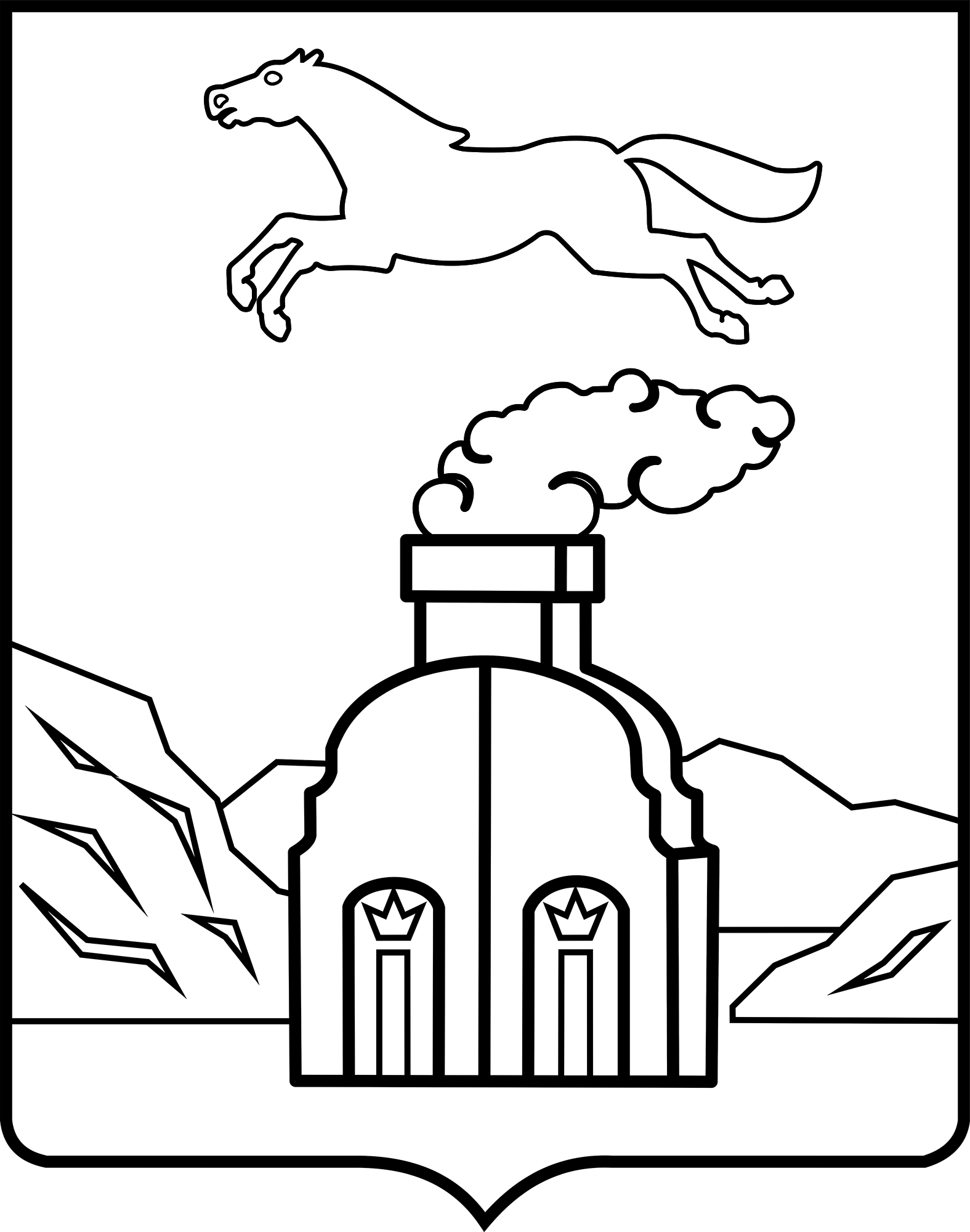 